Szkoła Doktorska Nauk Humanistycznych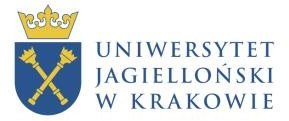 Rynek 34, II p.31-010 KrakówLista dokumentów wymaganych przy wpisie do:Szkoła Doktorska Nauk Humanistycznych Kraków, Rynek Główny 34, II p. 31-0101. oryginał podania IRK wygenerowanego z systemu, zawierającego fotografię; 2. oryginał do wglądu i ksero do teczki a) dyplomu potwierdzającego kwalifikacje drugiego stopnia lub innego dokumentu ukończenia uczelni za granicą uprawniającego do podjęcia studiów III stopnia w państwie, w którym został wydany lub uznanego za równoważny z odpowiednim polskim dyplomem ukończenia studiów II stopnia lub jednolitych studiów magisterskich, a w przypadku, gdy w terminie rejestracji kandydat nie posiada jeszcze dokumentu tego dyplomu; b) wydane przez uczelnię zaświadczenie potwierdzające zdanie egzaminu dyplomowego z podanymi ocenami z egzaminu dyplomowego, z pracy dyplomowej oraz na dyplomie, zawierające informację o uprawnieniu do podjęcia studiów III stopnia w państwie, w którego systemie działa ta uczelnia (dla absolwentów studiów II stopnia także zaświadczenie zawierające te oceny z ukończonych studiów I stopnia); c) do wglądu: dokument tożsamości (w przypadku cudzoziemców paszport);d) do wglądu: oryginały wszystkich pozostałych dokumentów dostarczonych na etapie rejestracji. 3. w przypadku kandydatów, którzy przedkładają dokument o planowanej obronie pracy magisterskiej w terminie po zakończeniu procesu rekrutacyjnego, przy wpisie należy poinformować o tym fakcie, a następnie w terminie wskazanym w harmonogramie rekrutacji dostarczyć dyplom ukończenia studiów II stopnia lub zaświadczenie o tym, że obrona się odbyła. Dyplomy ukończenia studiów uzyskane za granicą powinny być: 1. opatrzone apostille, gdy kraj wydający dokument jest objęty Konwencją znoszącą wymóg legalizacji zagranicznych dokumentów urzędowych, sporządzoną w Hadze 5 października 1961 r. (Dz. U. z 2005 r. Nr 112, poz. 938) lub 2. poddane legalizacji, w pozostałych przypadkach. Do każdego składanego dokumentu, który został sporządzony w języku innym niż polski lub angielski, należy dołączyć jego poświadczone tłumaczenie na język polski lub język angielski. W szczególnie uzasadnionych przypadkach na wniosek Kandydata zawierający uzasadnienie i potwierdzony przez Przewodniczącego komisji rekrutacyjnej dyrektor Szkoły Doktorskiej Nauk Humanistycznych może zwolnić z wymogu przedstawienia apostille lub poddania legalizacji dyplomów ukończenia studiów wyższych lub innych dokumentów. 